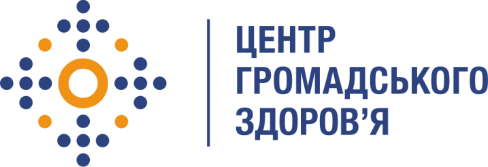 Державна установа 
«Центр громадського здоров’я Міністерства охорони здоров’я України» оголошує конкурс для відбору Фахівця з інформаційних технологій та захисту інформаціїНазва позиції: Фахівець з інформаційних технологій та захисту інформаціїОсновні обов'язки:Адміністрування веб сервісів (сайт, внутрішні інформаційні системи);Адміністрування та технічна підтримка МS 365;Адміністрування серверів БД (резервне копіювання, налаштування, реплікація);Моніторинг мережі та сервісів;Забезпечення високої доступності інформаційних систем;Розробка та підтримка документації в актуальному стані;Технічна підтримка робочих місць.Створення та оновлення регламентів та інструкцій згідно нормативних документів.Вимоги до професійної компетентності:Вища освіта (в галузі інформаційних технологій/комп'ютерної інженерії);Досвід налаштування локальної мережі;Обов'язковий досвід розгортання та налаштування дистрибутивів Linux (базовий рівень);Досвід налаштування та адміністрування веб серверів Nginx, Apache;Досвід встановлення та налаштування MS SQL, MySql;Досвід налаштування систем віртуалізації переважно KVM або VMware;Бажаний досвід роботи з контейнерами Docker;Знання ділової української мови та технічної англійської мови (письмовий, читання документації).Резюме мають бути надіслані електронною поштою на електронну адресу: vacancies@phc.org.ua. В темі листа, будь ласка, зазначте: Фахівець з інформаційних технологій та захисту інформації.Термін подання документів – до 10 вересня 2023 року, реєстрація документів 
завершується о 18:00.За результатами відбору резюме успішні кандидати будуть запрошені до участі у співбесіді. За результатами конкурсу буде відібраний 1 консультант. У зв’язку з великою кількістю заявок, ми будемо контактувати лише з кандидатами, запрошеними на співбесіду. Умови завдання та контракту можуть бути докладніше обговорені під час співбесіди.Державна установа «Центр громадського здоров’я Міністерства охорони здоров’я України»  залишає за собою право повторно розмістити оголошення про вакансію, скасувати конкурс на заміщення вакансії, запропонувати посаду зі зміненими обов’язками чи з іншою тривалістю контракту.